A1 Wokingham Car SparesBales: all materials loading process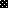 